OBJETIVO:Identificar las magnitudes y las principales unidades de medida en los distintos sistemas, siendo capaz de realizar conversiones  de un sistema a otro o de una unidad a otra dentro del mismo sistema.Resolver problemas que impliquen conversión de unidades.LUGAR:           	Sala o taller.TIEMPO: 		120 min.DINÁMICA DE TRABAJO:    Individual. RECURSOS:Presentación 	PPT N° 2    FUNDAMENTOS  MAGNITUDES.Tabla de conversiones.   CONVERT.MATERIALES:Regla o huincha de medir en milímetros  y en pulgadas. ACTIVIDADES:Responda las siguientes preguntas.¿A qué concepto corresponde la siguiente definición? “Propiedades que se pueden medir de cuerpos sustancias y fenómenos"R: Al concepto de magnitudes físicas. ¿Cuáles son las magnitudes más comunes o más utilizadas?R: Masa,  longitud y tiempo.¿Cómo se clasifican las magnitudes físicas?R: Se clasifican en fundamentales y derivadas, y en escalares y vectoriales.¿Qué es una magnitud derivada?R: Una magnitud derivada es una magnitud que deriva de una o más magnitudes fundamentales. Se obtiene en forma indirecta por medio de un cálculo o una operación matemática. Dé dos ejemplos de magnitudes fundamentales y dos ejemplos de magnitudes derivadas.R: Múltiples respuestas, por ejemplo:MF    La altura          -         MF    La temperatura 	MD   La superficie     -   	MD    La presión  La afirmación “un avión viaja a una velocidad de 800 km por hora rumbo al sur de nuestro país”.¿A qué tipo de magnitud corresponde esta medición, derivada o fundamental, escalar o vectorial? R: A una magnitud vectorial  y derivada. ¿Qué tienen en común y qué tienen de diferente las siguientes unidades de medida?  Kilómetros, yardas, metros, milímetros, pulgadas y pies. R: Tienen en común que todas son unidades de longitud y se diferencian en que  están expresadas en distintas unidades y/ o en diferentes sistemas de medidas. ¿Qué sistema o sistemas  de medida se utiliza en Chile?R: El Sistema Inglés y el Sistema Internacional de medida.2.   Considere las siguientes unidades  y anote, en el espacio asignado una "A" si pertenece al  sistema inglés, una "B" si es del sistema métrico internacional y una "C" si pertenece a ambos sistemas. a.  metro 	B..  b.  centímetro	 B..c.  pulgada	A..  d.  libras	           A..e.  litros		B..  f.  gramos	 B..g.  yardas	A..  h.  mol		 C..i.  segundo	C..   j. fahrenheit	 A..k. ampere	C..   l. tonelada	 B ..m. candela	C..  n. kelvin		 B.. Complete cada afirmación con el número asignado a la magnitud correspondiente en el cuadro de la derecha. milímetro es una unidad de     1.galón es una unidad de …       3.pulgadas2 es una unidad de    2.cc es una unidad de …            3.BAR es una unidad de            5.litros es una unidad de            3.gal/min es una unidad de        4.cm3 es una unidad de …          3.Unidades de longitud.Dibuje un trazo de un centímetro y luego uno de una pulgada.R:Complete la siguiente igualdad:	1 pulgada = __2,5 cm _____ centímetros aprox.   	Observaciones: 1pulgada se abrevia 1”Las siguientes cantidades, 89  y  35 representan  la longitud de un mismo listón de madera,  una de ellas está en centímetros y la otra en pulgadas sólo que no aparece la unidad. Identifique cuál de ellas está en centímetro y cuál de ellas en pulgadas, justifique su respuesta.R: 89 cm  a pulgadas  = ( 89 x 2,54 )  = 226,06 pulg. aproxima a 226 pulg.  INCORRECTO 35 cm a pulgadas  =  ( 35 x 2,54 )  = 88,9  pulg. aproxima a 89 pulg.        CORRECTO Para expresar 40 mm en pulgadas ¿se multiplica o se divide por 25,4? ¿Por qué?R: En este caso se convierte de unidad pequeña a grande por lo que corresponde dividir por 25,4  lo que nos entrega un resultado de 1,58 pulg aprox. Determine para cada una de las siguientes igualdades si son verdaderas o falsas estimando mentalmente que una pulgada es aproximadamente 2 centímetros y medio.__F ____  20 pulgadas equivalen aproximadamente  48 cm 50,8 cm__V___   12 cm equivalen aproximadamente a 5" 4,72"__V____  Un tubo de 200” de longitud es más largo que uno de               380cm. 508 cm __V____  Un listón de madera de ½" de grosor es más grueso               que uno de 1 centímetro de grosor. ½" = 1,27 cm Complete las siguientes igualdades, estime primero y luego calcule con la calculadora:28 pulg  	(estimación _70_cm) 		 =  71,12 cm   230 cm 	(estimación _90_pulgadas)  	 =  90,55 pulg3 pulg  	          (estimación _7,5_cm) 	           =  7,62 cm   1/2 cm		(estimación _0,2 pulgadas)	           =  0,19 pulg½ pulg            (estimación 13 mm) 		 =  12,7 mm  Observe la siguiente tabla y los ejemplos y luego realice las conversiones  de unidades de longitud.Unidades de masa.Observe la siguiente tabla y los ejemplos y luego realice las conversiones  de unidades de longitud.Ejercicios:Volumen y capacidad.El volumen de un objeto es la cantidad de espacio que ocupa, y la capacidad es lo que puede contener en su interior. Si un objeto tiene sus paredes muy delgadas, su volumen y capacidad es casi el mismo, por esta razón, con frecuencia se usa indistintamente uno u otro término.El volumen se mide en cubos. Calcular el volumen de un cuerpo es determinar a cuántos cubos de una misma medida equivalen a este cuerpo.Las unidades de volumen en  el sistema internacional son  cm3, m3… y en el sistema inglés son pulg3, pies3.Las unidades de capacidad en el sistema internacional son los litros y en el inglés y americano los galones. Los galones americanos e ingleses  son diferentes.1 Galón inglés (GUK) = 4,5 litros            1 Galón Americano = 3,8 litros.Los más utilizados son los galones americanos que simplemente se les llama galones.1 litro equivale a 1000cm3 ó 1000cc.Para traspasar de litros a cm3 hay que multiplicar o dividir por 1000.Para traspasar de galones americano a litros, se multiplica o divide por 3,8, según corresponda.Determine cuál de las siguientes cantidades es mayor  y encierre en un círculo:5 GUK  o 5 lts280 cc ó ¼ de litro1200 litros o 2500 cm3 2 galones o 4 litros12 litros o 4 galones50  galones o 100 litrosObserve la siguiente tabla y los ejemplos y luego realice las conversiones  de unidades.ADOTEC 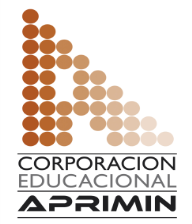 MÓDULOMETROLOGÍA ADOTEC UNIDAD IFUNDAMENTOS 2 ADOTEC GUÍA DE TRABAJO N°2Magnitudes, unidades y conversiones. NOMBRENOMBRENOMBREFECHACURSO100 mt       =   3930   pulg.32 cm        =    12,59  pulg.					42 pulg      =   106,68  cm. 120 pulg    =   3,048    mt.40 pulg      =  1,016  mt.4 pulg        = 10,16   cm.0,5 pulg     =   1,27   cm.1 mt          =  39,36  pulg.10 kg     =   22,04  lb.28lb       =   12,70 kg.					42 gr     =   0,042 kg.3,4 kg    =     7,49 lb. 7200gr    =       7,2 kg. 300lb      =       136 kg.  0,5 kg    =        1,19 lb. 1000kg    = 2204,62 lb.120 lt.      = 120.000  cc.25 gal.      =    95        lts.					2000 cm3   =    2         lts.100 GUK    =    450     lts.120 lt.      = 120.000  cc.25 gal.      =    95        lts.					2000 cm3   =    2         lts.100 GUK    =    450     lts. 250 lts     =   65,7      gal. 300 gal    =    1140     lts. 4,5   lts    =    4500    cc.    400 cm3    =     0,4     lts.